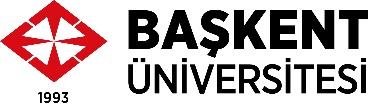 BAŞKENT ÜNİVERSİTESİİSTATİSTİK DANIŞMANLIK VE ARAŞTIRMA MERKEZİ (BUİSTDAM)EĞİTİM TALEP FORMUEğitimi Talep Eden :		Kurum çalışanları	Gerçek kişi	Tüzel kişiBaşvuru Tarihi: ..../.../.....BAŞVURU SAHİBİNİN:Adı: Soyadı: Öğrenim Durumu: Kurum/Firma: Pozisyonu: Adres: Cep Telefonu:Kurum/Firma Telefon:E-Posta Adresi: Talep Edilen Eğitimin:Adı/Konusu: Amacı:Zamanı (Belirli bir zaman öngörülüyor ise belirtiniz):Katılacak Olan Yaklaşık Kişi Sayısı:Katılacak Katılımcı Profilini BelirtinizEğitim Hakkında Dilek ve Temennileriniz: